X.-     Directorio de FuncionariosFotoNombreCargoCorreo InstitucionalTeléfono / Extensión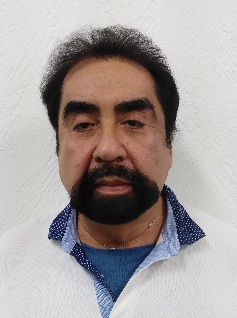 Ing. Ricardo Decle LopezCoordinador del Instituto Municipal de  Energía, Agua  e Integración de Tecnologías Ricardo.decle@villahermosa.gob.mx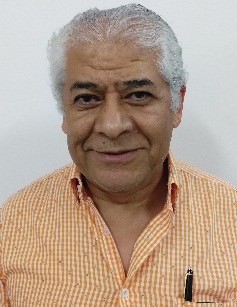 Arq. Ramón Delgado AguirreSubcoordinador de Desarrollo Investigación y TecnologíasRamón.delgado@villahermosa.gob.mx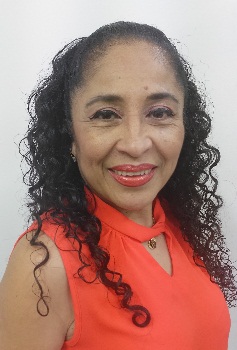 Lic. Elizabeth del Carmen Alegría LanderoDepartamento de Gestión Integral del AguaElizabeth.alegria@villahermosa.gob.mx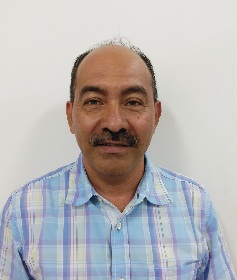 Ing. Luis Enrique Sánchez CerinoDepartamento de Desarrollo de Proyectos Luis.sanchez@villahermosa.gob.mx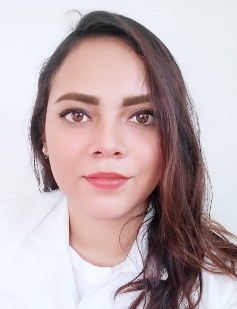 Ing. Dania Beatriz Domínguez GarcíaDepartamento de Inspección, Seguridad y Certificación.Dania.dominguez@villahermosa.gob.mx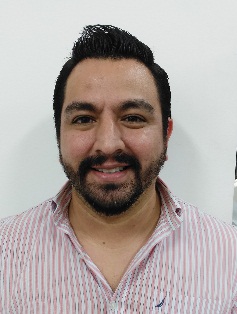 Ing. Víctor Manuel Pedrero MollinedoDepartamento de Desarrollo de Aplicaciones a Sistemas AdministrativasVictor.pedrero@ villahermosa.gob.mxFotoNombreCargoCorreo InstitucionalTeléfono / ExtensiónLic Teresa de Jesús Oramas BeaurregardSubcoordinación de  Energía y Alumbrado Público@villahermosa.gob.mx9931 86 08 28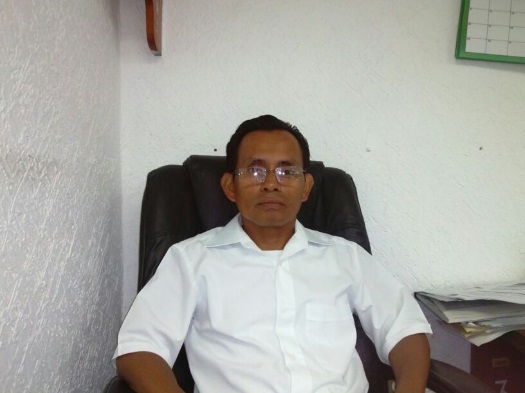 Ing. José María Sánchez RamosDepartamento de Proyectos y Administración de MantenimientoJose.sanchez@villahermosa.gob.mx9931 86 08 28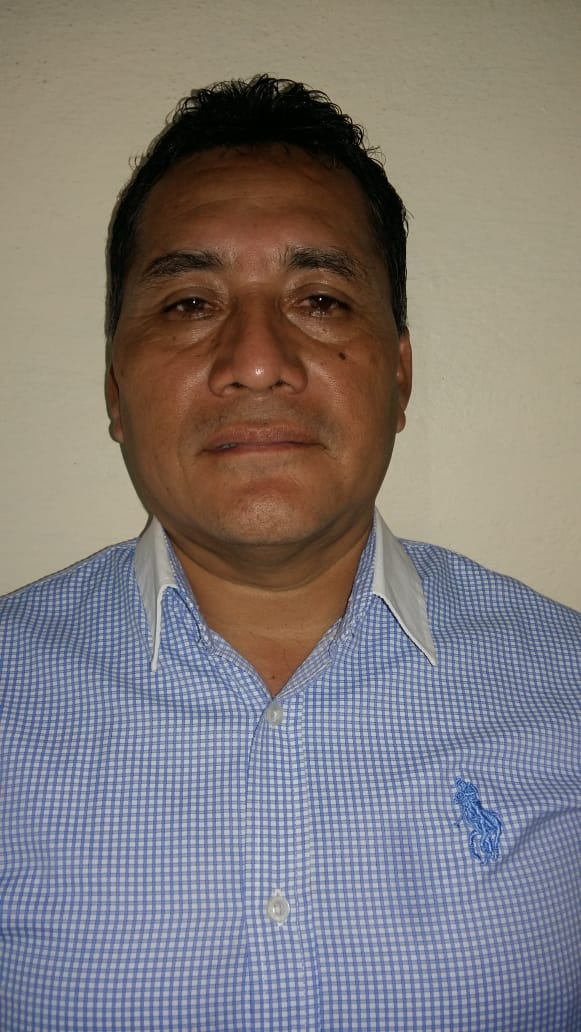 Ing. Antonio Torres PérezDepartamento de Obras Urbanas y Eventos EspecialesAntonio.torres@villahermosa.gob.mx9931 86 08 28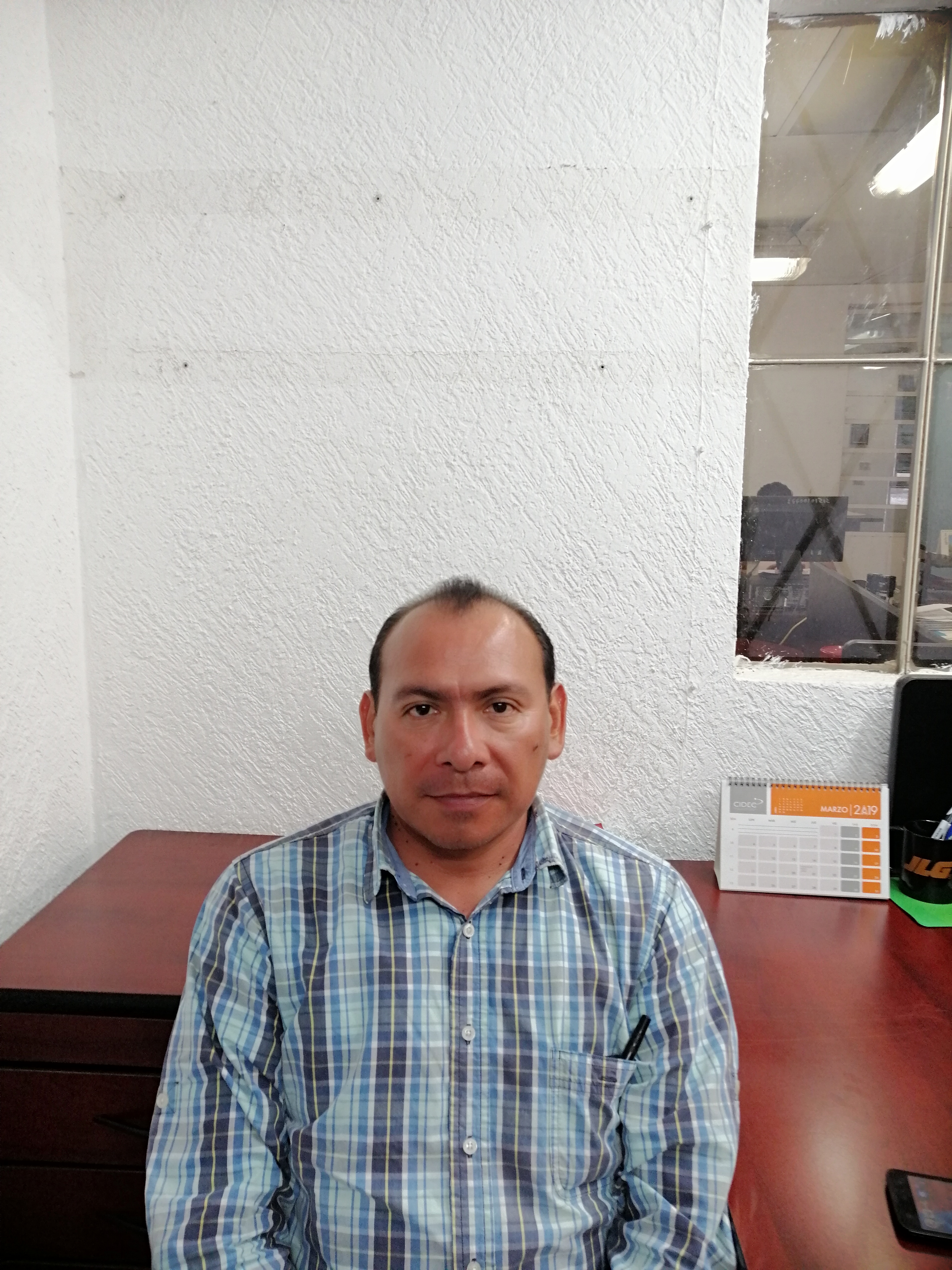 Ing. José Indalecio Leyva ChavezDepartamento de Obras y Mantenimiento de Alumbrado Área RuralIndalecio.leyva@villahermosa.gob.mx9        931 86 08 28